«День открытых дверей»  в КГУ «Общеобразовательная школа№30 отдела образования г. Костаная» Управления образования акимата Костанайской области.Уважаемые родители! Мы приглашаем вас и учащихся нашей школы   посетить  «День открытых дверей» в нашей школе. Ваши дети могут прийти в субботу и поработать с учителями школы по предметам и темам, чтобы восполнить пробелы в знаниях. Также каждую субботу «День открытых дверей» проводится и для вас. Вы можете прийти со своими вопросами, пожеланиями к учителям-предметникам и администрации школы. Ждём вас в нашей школе каждую субботу  с 09:00 до 12:00.Добро пожаловать!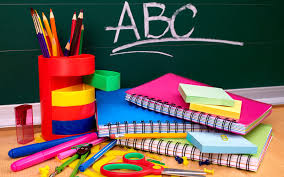 